УКРАЇНАМІСЦЕВЕ САМОВРЯДУВАННЯПОКРОВСЬКА СЕЛИЩНА РАДАПОКРОВСЬКОГО РАЙОНУ ДНІПРОПЕТРОВСЬКОЇ ОБЛАСТІ(     п’ятнадцята    сесія  восьмого скликання)53600 Дніпропетровська область, смт. Покровське ,вул. Центальна,20 тел. (05638)2-12-42______________________________________________________________________________________________________________________________________________________________________________________________________________________________________Р І Ш Е Н Н ЯПро дострокове припинення повноважень старостиПокровської селищної ради Залізняк Олени Іванівни	   Керуючись статтями 26, 54-1, 79-1 Закону України «Про місцеве самоврядування в Україні», пунктом 1 статті 36 Кодексу законів про працю України, на підставі звернення старости Покровської селищної ради Залізняк Олени Іванівни від 22.04.2021 року №154/0/12-21, яка здійснює свої повноваження на території сіл: Коломійці, Олексіївка, Тихе, Вовче та Новоолександрівка, про  дострокове  припинення нею повноважень  старости, Покровська селищна рада вирішила:           1. Взяти до відома факт дострокового припинення повноважень старости Покровської селищної ради  Залізняк Олени Іванівни на території сіл: Коломійці, Олексіївка, Тихе, Вовче та Новоолександрівка.            2. Звільнити старосту Покровської селищної ради Залізняк Олену  Іванівну у зв’язку із достроковим припиненням повноважень  за угодою сторін,   (п.1 ст.36 КЗпП України) з дня прийняття цього рішення. 	 3. Координацію роботи щодо виконання цього рішення покласти на відділ організаційно-кадрового забезпечення і відділ бухгалтерського обліку та звітності виконавчого комітету селищної ради, контроль - на секретаря селищної ради Єрмак Т.М.Селищний голова                                                                        С.А.СПАЖЕВА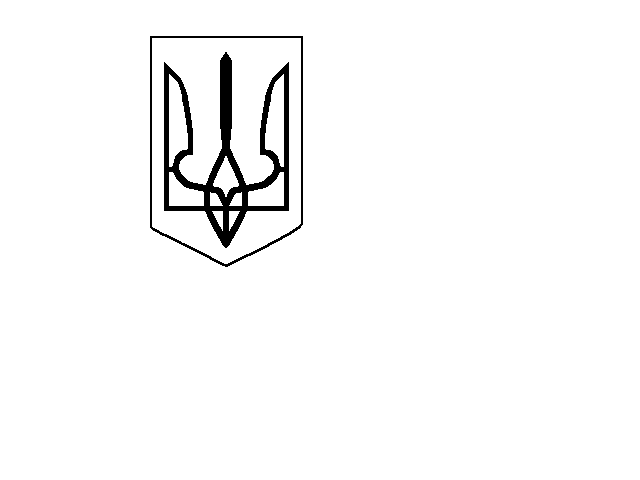 